ГеометріяТема:Повторення ВЕКТОРИ У ПРОСТОРІКоординати вектора в просторіЯкщо початком вектора є точка А(хA; уА; zA), а кінцем — точка В(хB; уB; zB), то  (xB - xA; yB - yA; zB - zA)(рис. 1).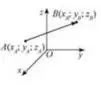 Рис. 1Довжина вектора в просторіЯкщо є вектор  а (а1; а2; а3), то |а| = + а32 де |а| — модуль вектора, a1, а2, а3 — його координати.Одиничним називається вектор , у якого |а| = 1.Нульовим називається вектор  (або 0), у якого початок і кінець збігаються. Нульовий вектор не має визначеного напрямку, а його модуль дорівнює нулю.Задача 1. Знайдіть координати і довжини векторів   , якщо А(2; -3; -1), В(-4; -8; 5), С (3; 1; -2).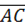 Розв’язанняАВ= (- 4 - 2; -8 - (- 3); 5 - (- 1)) =  (-6; -5; 6); (3-2; 1- (- 3); - 2 - (- 1)) =  (1; 4; - 1).|АС|=  = ;  = =  =3.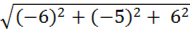 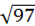 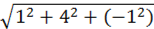 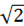 Відповідь: АВ = (-6;-5;6),  = (1;4;-1),  |АС|= ;  = 3.Рівність векторів у просторіЯкщо  (а1;а2;а3) =  (b1;b2;b3), то 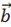 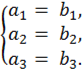 Якщo  то  (a1; а2; а3) =  (b1;b2;b3).Протилежні вектори в просторіЯкщо маємо  (a1; a2; а3),  (b1;b2;b3) i  = -, то 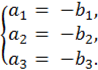 Якщо маємо  (а1;а2;а3),  (b1;b2;b3) і  то  = -Сума векторівУ просторі для трьох векторів (ОА, ОС і OO1), які не лежать в одній площині й мають спільний початок (О), їхня сума зображається діагоналлю паралелепіпеда (ОB1), побудованого на цих векторах, причому початок вектора-суми збігається з початком цих векторів (рис. 2).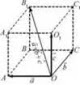 Координат вектора-суми векторів дорівнюють сумі відповідних координат даних векторів.Сума векторів у просторі (а1; а2;a3) +  (b1; b2; b3) =  (а1 + b1; а2 + b2; a3 + b3).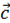 Різниця векторів у просторі  (а1; а2; а3) -  (b1; b2; b3) =  (а1 - b1; а2- b2; a3 - b3).Множення вектори чи число в просторі ∙  (а1; а2; а3) =  (а1; а2; а3).Задача 2. Задано вектори  a(3; -2; -1);  (1; 1; 2);  (-3; 2; 4). Знайдіть координати векторів  p= a + ,  = a - ,  = 2a + 3 - .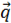 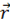 Розв’язанняp =  a+  =  = ;  = a =  =  ;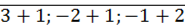 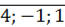 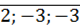  = 2a + 3a -  =  = .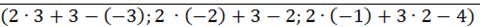 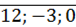 Відповідь: p = ;  = ;  = Колінеарність векторів у просторіЯкщо є вектори  (а1; a2; а3),  (b1, b2; b3) і вони колінеарні, то  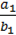 Задача 3. Знайдіть значення m і n, при яких вектори  (3; m; 5) і  (- 6; - 2; n) колінеарні.Розв’язанняУ колінеарних векторів координати пропорційні, звідси  =  = .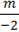 Маємо два рівняння:1)   m =  = 1;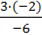 2) n =  = -10.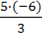 Відповідь: m = 1, n = -10.Скалярний добуток двох векторів у просторіЯкщо є вектори  (a1; а2; a3),  (b1; b2; b3), то  ∙  = a1b1+ a2b2 + a3b3.ТеоремаСкалярний добуток двох векторів a  і  дорівнює добутку довжин цих векторів на косинус кута між ними (рис. 3).Отже, a ∙  = |a| ∙ || ∙ cosα.Задача 4. Знайдіть кут між векторами a (1; 2; - 3) і  (2; -1; - 4).Розв'язанняСкористаємося формулою cos =  = a ∙  = 1 ∙ 2 + 2 ∙ (-1) + (-3) ∙ (-4) = 2 - 2 + 12 = 12.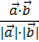 |a|= , ||=  = ,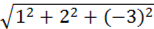 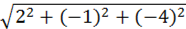 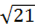 тоді cosα =   =  = .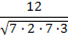 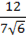 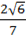 Звідси α = arcos .Відповідь: arcos .Домашнє завдання: Виконайте тестЗавдання 1—8 мають по п’ять варіантів відповіді, серед яких лише один правильний. Виберіть правильну, на Вашу думку, відповідь і позначте її у бланку A.1. Дано вектори  а (3;-2;-1),  (1;1;2), с (-3;2;4). Знайдіть координати вектора n = 2a + 3 - .2. Знайдіть ||, якщо А (2; - 3; - 1), С(3; 1; - 2).3. Дано вектори  a(4;-3;0),  (-6; 0; 8). Знайдіть | a+ |.4. Дано вектори  a(4;-3;0),  (-6;0;8). Знайдіть |a| + ||.5. Точки А (1; 3; -1), В (2; 1; 2), С (1; -2; 1) є вершинами паралелограма ABCD. Знайдіть координати вершини О.6. При якому значенні n вектори a (3; 1;5) і  (-6; - 2; n) колінеарні?7. При якому значенні р вектори a (3; р; -1) і  (р; -2; 5) взаємно перпендикулярні?8. Одиничні вектори a  і  утворюють кут 120°, а одиничний вектор  перпендикулярний до них. Знайдіть довжину вектора  a+  + .АБВГД (17; - 8; -1)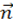  (-20; 8; 9) ( 2; -3; -3) (12; -3; 0)інша відповідьАБВГД3 22310АБВГД1315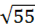 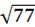 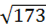 АБВГД131550інша відповідьАБВГДD (0; 0; -2)D (-2; 0; 0)D (0; -2; 0)D(1; 1; —2)інша відповідьАБВГДn = 10n = 5n = 0n = - 5n = -10АБВГДр = -5p = 10p = 5p = -10інша відповідьАБВГД1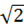 23